News Release
29 April 2022For immediate useScottish butchers crowned best in UK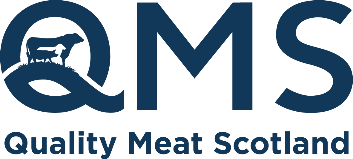 Lanarkshire-based butcher S Collins & Son, has been crowned Butcher Shop of the Year, fending off stiff competition from across the UK, to take home the prestigious national title.The Butcher’s Shop of the Year Awards took place at the Farm Shop and Deli Show in Birmingham on Tuesday, April 26 and are the only UK awards dedicated to honouring and celebrating the butcher trade.Winner Stewart Collins was delighted to take home the UK title for the very first time, having won the Scottish Butcher Shop of the Year award four times previously, but narrowly missing out on the overall award. He took the opportunity to dedicate the win to his team and thank them for their unrelenting support over what he explained had been a tough two years. “We are absolutely over the moon to pick up the UK award for the first time and it is testament to the hard-working team who work tirelessly, day in and day out, to produce the outstanding products that we offer our customers.“Everyone has been through a lot in the last couple years, it has not just been physically challenging, but it has taken its toll on the team mentally and emotionally,” Stewart continued. “It has been wonderful to see the whole community pull together in the village, and we wouldn’t be here if it wasn’t for our loyal staff and customers. We hope by winning this award we can give back to those who have supported us and give them the recognition they deserve.”Stewart took over the business from his father in 2004 and is the third-generation butcher in the family. He is supported by his brother Fraser, who joined the business in 2006, Managers’ John, Kelly, Christine & Craig with wife Giselle, and a team of 40 staff.Quality Meat Scotland sponsored the award for Scottish Butcher Shop of the Year and Brands Development Manager, Gordon Newlands, had the honour of presenting the award on the day. Commenting, he said:“It is wonderful to see a Scottish Butcher Club Member take home the UK title for Butcher Shop of the Year as it drives positivity throughout the whole industry because Stewart and the team are buying locally at the Lanark auction mart, employing local people, and serving local customers.“Over the past two years, support for butchers has skyrocketed, as the public sought out meat from trusted local sources, and butchers worked around the clock to meet the rise in demand,” he continued. “It has been a testing time for the trade and the awards were an opportunity to gather together and give back to the businesses and individuals who have risen to the challenge to continue to provide high quality produce, but have also expanded or developed their products or business, to take the sector forward.”“It was wonderful to see that all three finalists in the Scottish Butcher’s Shop of Year category were all members of the Scotch Butchers Club. A huge congratulations to S Collins & Son for winning the award and to the other finalists, Bert Fowlie Butchers from Strichen in Aberdeenshire and McCaskies, based in Wemyss Bay, Inverclyde.”The Scotch Butchers Club is managed by QMS and has over 250 committed members across GB, all are independent butchers and approved stockists of Scotch Beef PGI, Scotch Lamb PGI and Specially Selected Pork. For more information on the club visit https://www.scotchbutchers.com/ENDSNotes to editors:This press release was issued by Jane Craigie Marketing on behalf of Quality Meat Scotland. For additional press information, please contact Rose on 07493 876646.QMS is the public body responsible for promoting the PGI labelled Scotch Beef and Scotch Lamb brands in the UK and abroad and also promoting Scottish pork products under the Specially Selected Pork logo.Please note that the use of the word Scotch in the Scotch Beef PGI and Scotch Lamb PGI brands is correct and should not be substituted for an alternative such as Scots or Scottish. The history of the use of the word Scotch in this way, traces back to the 18th century.QMS also helps the Scottish red meat sector improve its sustainability, efficiency and profitability and maximise its contribution to Scotland's economy.The quality assurance schemes run by QMS cover more than 90% of livestock farmed for red meat in Scotland. They offer consumers in the UK and overseas the legal guarantee that the meat they buy has come from animals that have spent their whole lives being raised to some of the world’s strictest welfare standards.Scotland’s beef, lamb and pork producers make an important contribution to the country’s economic, social and environmental sustainability, contributing over £2 billion to the annual GDP of Scotland and supporting around 50,000 jobs (many in fragile rural areas) in the farming, agricultural supply and processing sectors.For more information visit www.qmscotland.co.uk or follow QMS on Facebook or Twitter.